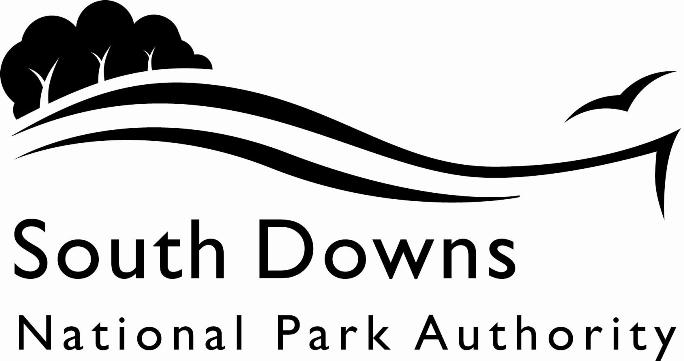 Town and Country Planning Acts 1990Planning (Listed Building and Conservation Area) Act 1990LIST OF NEW PLANNING AND OTHER APPLICATIONS, RECEIVED AND VALIDWEEKLY LIST AS AT 5 October 2020The following is a list of applications which have been received and made valid in the week shown above for the recovered areas within the South Downs National Park (Adur District Council, Arun District Council, Brighton & Hove Council, Wealden District Council, Worthing Borough Council and county applications for East Sussex, Hampshire and West Sussex County Councils), and for all “Called In” applications for the remainder of the National Park area. These will be determined by the South Downs National Park Authority.IMPORTANT NOTE:The South Downs National Park Authority has adopted the Community Infrastructure Levy Charging Schedule, which will take effect from 01 April 2017.  Applications determined after 01 April will be subject to the rates set out in the Charging Schedule (https://www.southdowns.gov.uk/planning/planning-policy/community-infrastructure-levy/).  Further information regarding whether your development is liable, or when exemptions might apply can be found on the same webpage under ‘Frequently Asked Questions’.  If you have any questions, please contact CIL@southdowns.gov.uk or tel: 01730 814810.  Want to know what’s happening in the South Downs National Park? 
Sign up to our monthly newsletter to get the latest news and views delivered to your inboxwww.southdowns.gov.uk/join-the-newsletterApplicant:		Mr & Mrs FarrantProposal:	Proposed new porch extension to South elevations.Location:	Burnt House Cottage, Whiteway, Alfriston, Polegate, East Sussex, BN26 5TSGrid Ref:	551838 102207Applicant:		Mr & Mrs FarrantProposal:	Proposed new porch extension to South elevations.Location:	Burnt House Cottage, Whiteway, Alfriston, Polegate, East Sussex, BN26 5TSGrid Ref:	551838 102207Applicant:		Mrs Louise DunnProposal:	Erection of a stable block.Location:	Land South of East Street Farm, East Street, Amberley, West Sussex, Grid Ref:	503274 113155Applicant:		Mr Peter BleeProposal:	Extension to north porch and extension to north aisle to accommodate new WC. Ground level reduction to land around the north tower. Realignment of existing path to west of Church.Location:	Saint Michael And All Angels Church , The Village, Berwick, BN26 6SNGrid Ref:	551885 104924Applicant:		Mr Peter BleeProposal:	Extension to north porch and extension to north aisle to accommodate new WC. Ground level reduction to land around the north tower. Realignment of existing path to west of Church.Location:	Saint Michael And All Angels Church , The Village, Berwick, BN26 6SNGrid Ref:	551885 104924Applicant:		Mr Paul LewisProposal:	Certificate of Lawfulness for existing use of The Coach House as a single residential dwelling (C3 Use Class).Location:	Berwick Court Farm, The Coach House , Alfriston Road, Berwick, BN26 5QSGrid Ref:	552560 104449Applicant:		Mr KhooProposal:	Bay Window, porch, internal alterations and detached garageLocation:	Wepham, Greenfields , The Street, Burpham, BN18 9RAGrid Ref:	504368 108359Applicant:		Mr & Mrs C MannixProposal:	Lawful Development Certificate for Proposed Development - External and internal alterations including alterations to existing external openings, forming new external openings and installing new external doors and windows.Location:	Friston Lodge , Friston Hill, East Dean, BN20 0EBGrid Ref:	555533 97949Applicant:		Forestry CommissionProposal:	Felling Licence Application 019/2989/2020 The Castle Goring FarmLocation:	The Castle, Castle Goring, Arundel Road, Northbrook, Worthing, West Sussex, BN13 3UBGrid Ref:	510265 105642Applicant:		Mr and Mrs A GrahamProposal:	Construction of new brick buttress on external face of existing boundary wall to Coldharbour LaneLocation:	Green Oak House, Coldharbour Lane, Patching, Worthing, West Sussex, BN13 3XEGrid Ref:	508795 106382Applicant:		Mr and Mrs A GrahamProposal:	Construction of new brick buttress on external face of existing boundary wall to Coldharbour LaneLocation:	Green Oak House, Coldharbour Lane, Patching, Worthing, West Sussex, BN13 3XEGrid Ref:	508795 106382Applicant:		Mr Andrew BrownProposal:	Change of use from retail (A1) to hotel temporary accommodations (C1)Location:	34A Lavant Street, Petersfield, Hampshire, GU32 3EFGrid Ref:	474404 123516Applicant:		Simon GastonProposal:	Variation of Condition: Conditions 2 and 4 of Planning Consent SDNP/18/01972/FUL. (Relocation and amendments to proposed detached garage, relocation of proposed summerhouse and relocation of proposed swimming pool.)Location:	Downmere , Poynings Road, Poynings, BN45 7AGGrid Ref:	526253 112241Town and Country Planning Acts 1990Planning (Listed Building and Conservation Area) Act 1990LIST OF NEW PLANNING AND OTHER APPLICATIONS, RECEIVED AND VALIDWEEKLY LIST AS AT 5 October 2020The following is a list of applications which have been received and made valid in the week shown above. These will be determined, under an agency agreement, by Chichester District Council, unless the application is ‘called in’ by the South Downs National Park Authority for determination. Further details regarding the agency agreement can be found on the SDNPA website at www.southdowns.gov.uk.If you require any further information please contact Chichester District Council who will be dealing with the application.IMPORTANT NOTE:The South Downs National Park Authority has adopted the Community Infrastructure Levy Charging Schedule, which will take effect from 01 April 2017.  Applications determined after 01 April will be subject to the rates set out in the Charging Schedule (https://www.southdowns.gov.uk/planning/planning-policy/community-infrastructure-levy/).  Further information regarding whether your development is liable, or when exemptions might apply can be found on the same webpage under ‘Frequently Asked Questions’.  If you have any questions, please contact CIL@southdowns.gov.uk or tel: 01730 814810.  Want to know what’s happening in the South Downs National Park? 
Sign up to our monthly newsletter to get the latest news and views delivered to your inboxwww.southdowns.gov.uk/join-the-newsletterApplicant:		Mr Kane AdamsProposal:	2 no. agricultural barns.Location:	Land to The North of Blind Lane, Lurgashall, Petworth , GU28 9ET, Grid Ref:	111111 111111Applicant:		Mr Jonathan RodwellProposal:	Notification of intention to fell 1 no. Lawson Cypress hedgerow on boundary with Hidden House (retain emerging holly, elder and other native species) and fell 1 no. Lawson Cypress hedgerow (containing 14 no. trees) along inside of the boundary with properties in Coombe Crescent and Henly Close.Location:	Saddlers, Church Lane, Bury, Pulborough, West Sussex, RH20 1PBGrid Ref:	501193 113183Applicant:		Mr Chris BoothProposal:	Replacement pool house.Location:	Cokes Barn , West Burton Road, West Burton, RH20 1HDGrid Ref:	500036 113957Applicant:		Jessica & William KenyonProposal:	Two storey rear extension to dwelling, changes to fenestration and associated roof works. Change of use of existing garage/outbuilding to create 1 no. ancillary annexe with side extension, changes to fenestration and associated roof works.Location:	Rose Cottage , High Street, Duncton, GU28 0LBGrid Ref:	495729 116920IMPORTANT NOTE: This application is liable for Community Infrastructure Levy and associated details will require to be recorded on the Local Land Charges Register. If you require any additional information regarding this, please contact CIL@southdowns.gov.uk or tel: 01730 814810.Applicant:		Mr & Mrs HobsonProposal:	Proposed single storey rear extension undercroft below, with flat roof and flat glazed rooflight.Location:	Old Vicarage , Eartham Lane, Eartham, PO18 0LPGrid Ref:	493821 109374Applicant:		Mr Steven TrusslerProposal:	Single storey rear and side extension.Location:	4 Fox Road, Easebourne, GU29 9BHGrid Ref:	489196 122572Applicant:		Mr Richard WatneyProposal:	Proposal of a single storey rear extension to the main house and construction of swimming pool and outbuildings.Location:	Little Quinnings , Malthouse Lane, West Ashling, PO18 8DZGrid Ref:	480589 107248Applicant:		Mr Nigel HuntProposal:	Reduce north sector by 2m and reduce (fade) east and west sectors by 1m on 1 no. Beech tree (quoted as T4) within Group, G1, subject to G/91/00544/TPO. Reduce north to north east sectors by up to 2m and deadwood on 3 no. Sweet Chestnut trees (TPO'd no. T12, T15 and T17 and 1 no. Beech tree (TPO'd no. T14) quoted as G1 subject to G/91/00544/TPO.Location:	Gallows Hill House , Graffham Common Road, Graffham, GU28 0PTGrid Ref:	493141 119434Applicant:		Mrs Elaine MooreProposal:	Proposed enlargement of existing first floor extension and alteration to its windows. Replacement of an existing conservatory with flat roof and rooflight. New pitched roof over existing flat roof entrance porch. Re-cladding existing dormers and gables. Replacement of existing roof terrace balustrade.Location:	Minne Cottage , Graffham Street, Graffham, GU28 0NLGrid Ref:	492689 116979Applicant:		Mr Nigel Johnson HillProposal:	Notification of intention to reduce height by approx. 3.5m to a finished height of approx. 2m on 1 no. Cherry Plum tree (T1).Location:	1 Oak Cottages , The Street To Tipper Lane, South Harting, GU31 5QQGrid Ref:	478459 119415Applicant:		Mr Colin HamptonProposal:	Notification of intention to reduce height down to 3m and width to 1m within hedgerow garden side (east sector) clearing overgrown Holy and road junction side (west sector) clearing overhanging branches back to hedgerow width of 1m, on 2 no. Laurel trees.Location:	Old School House, Linchmere Road, Hammer, Linchmere, Haslemere, West Sussex, GU27 3NEGrid Ref:	486830 131129Applicant:		Mr John HancockProposal:	Erection of a farm building.Location:	Hurlands Farm, Selham Road, Selham, Lodsworth, Petworth, West Sussex, GU28 0PNGrid Ref:	493549 120716Applicant:		Mr Richard BensonProposal:	 Notification of intention to remove 1 no. branch at 4m (above ground level) on north sector, remove 1 no. branch at 5.7m (above ground level) on west sector, remove 1 no. branch at 7.8m (above ground level) on south sector and crown lift east sector by up to 8m (above ground level) on 1 no. Sweet Chestnut tree (T1), prune to source 1 no. stem section at 1m (above ground level) on east sector on 1 no. Yew tree (T2) and fell 1 no. Yew tree (T3).Location:	The Old House , Langham Lane, Lodsworth, GU28 9DAGrid Ref:	492861 122853Applicant:		Mr Paul ReadProposal:	Single storey front extension.Location:	The Chestnuts , Dial Green Lane, Lurgashall, GU28 9HAGrid Ref:	492984 127316Applicant:		Mr Ian DummerProposal:	Replacement of existing shop uPVC door and frame with a timber door frame.Location:	65A North Street, Midhurst, West Sussex, GU29 9DRGrid Ref:	488643 121758Applicant:		Mrs Sally SchreiberProposal:	Crown reduce by up to 3m and crown lift by up to 4m (above ground level) on 1 no. Beech tree (quoted as T1) within Area, A1 subject to MI/59/00668/TPO.Location:	6 Heatherwood, Midhurst, West Sussex, GU29 9LHGrid Ref:	487883 121529Applicant:		Mr L Dreckmann & Mrs O DunkinsonProposal:	Construction of enclosed porch.Location:	Flat 3 Thornville Cottage, 51 Petersfield Road, Midhurst, West Sussex, GU29 9JHGrid Ref:	488355 121476Applicant:		Mr & Mrs William BeatonProposal:	Side/rear extension to existing garage to link with the main house with 2no. rooflights and conversion of garage into habitable accommodation . Alterations to fenestration to rear elevation.Location:	14 Heatherwood, Midhurst, GU29 9LHGrid Ref:	487968 121641Applicant:		Mrs Sophie Armstrong-FlemmingProposal:	Notification of intention to pollard by 50% on 1 no. Magnolia Acuminata tree.Location:	Capron House , North Street, Midhurst, GU29 9DHGrid Ref:	488657 121811Applicant:		The Leconfield EstatesProposal:	Change of use to single residential dwelling and associated alterations, and replacement garaging.Location:	The Grove Inn , Grove Lane, Petworth, GU28 0HYGrid Ref:	498014 120712IMPORTANT NOTE: This application is liable for Community Infrastructure Levy and associated details will require to be recorded on the Local Land Charges Register. If you require any additional information regarding this, please contact CIL@southdowns.gov.uk or tel: 01730 814810.Applicant:		Mr Tony MarshallProposal:	Notification of intention to reduce height by 2.5m, reduce north sector by 2m, reduce east and south sectors by 1m and remove 1 no. stem (that is splitting away at fork) on north-east sector on 1 no. Goat Willow tree.Location:	Crossroads House , North Lane, Charlton, Singleton, PO18 0HUGrid Ref:	488784 113071Applicant:		SinclairProposal:	Erection of 2no. single storey rear extensions.Location:	Rotherhill Lodge West , School Lane, Stedham, GU29 0PAGrid Ref:	485665 122257Applicant:		Mr LightonProposal:	Notification of intention to reduce branch length on northern sector by 1.5m and the longest lateral branches on the east and west sectors by 1m on 1 no. Sycamore tree (T1) and fell 1 no. Cherry Plum tree (T2).Location:	Church House , Stopham Lanes, Stopham, RH20 1EGGrid Ref:	502752 118941Applicant:		mr David BennettProposal:	The refurbishment of the existing Balustrade Apartment. To include the removal of modern partitions, services and fixtures. The retention and repair of original fabric. The introduction of a lightweight, reversible partition and joinery. Installation of new services.Location:	Stansted House , Broad Walk, Stansted, Stoughton, PO9 6DXGrid Ref:	476142 110343Town and Country Planning Acts 1990Planning (Listed Building and Conservation Area) Act 1990LIST OF NEW PLANNING AND OTHER APPLICATIONS, RECEIVED AND VALIDWEEKLY LIST AS AT 5 October 2020The following is a list of applications which have been received and made valid in the week shown above. These will be determined, under an agency agreement, by East Hants District Council, unless the application is ‘called in’ by the South Downs National Park Authority for determination. Further details regarding the agency agreement can be found on the SDNPA website at www.southdowns.gov.uk.If you require any further information please contact by East Hants District Council who will be dealing with the application.IMPORTANT NOTE:The South Downs National Park Authority has adopted the Community Infrastructure Levy Charging Schedule, which will take effect from 01 April 2017.  Applications determined after 01 April will be subject to the rates set out in the Charging Schedule (https://www.southdowns.gov.uk/planning/planning-policy/community-infrastructure-levy/).  Further information regarding whether your development is liable, or when exemptions might apply can be found on the same webpage under ‘Frequently Asked Questions’.  If you have any questions, please contact CIL@southdowns.gov.uk or tel: 01730 814810.  Want to know what’s happening in the South Downs National Park? 
Sign up to our monthly newsletter to get the latest news and views delivered to your inboxwww.southdowns.gov.uk/join-the-newsletterApplicant:		Mr Mark VincentProposal:	Single storey rear extension following demolition of conservatory.Location:	Rose Cottage , The Straits, Kingsley, Bordon, GU35 9NUGrid Ref:	478585 139086Applicant:		Ross Morton-FordProposal:	Conversion  of outbuilding into an office/studio spaceLocation:	Bracken Cottage , Kitcombe Lane, Farringdon, Alton, GU34 3NDGrid Ref:	470010 134392Applicant:		Mr Ben SummerfieldProposal:	Installation of two small domestic external split air conditioning/heat pump units at ground level on the East elevationLocation:	Bird Song House , Floud Lane, Froxfield, Petersfield, GU32 1ENGrid Ref:	471332 125868Applicant:		Ms Alison MeekProposal:	Installation of a 5 panel solar photovoltaic system to the front roof pitchLocation:	Spencers Barn , High Cross Lane, Froxfield, Petersfield, GU32 1EBGrid Ref:	471817 126807Applicant:		Mr & Mrs M. PoveyProposal:	Conversion of Old Dairy to shop (E Use Class) on the ground floor for Fawley Farm Feeds and cafe (E Use Class) on the first floor plus associated vehicle parking. Including demolition of the existing tower to be replaced with a similar lift tower and removal of the existing lattice steel truss and profiled sheet roof to be replaced with a timber and Slate roof.Location:	Fawley Farm , Hempland Lane, Privett, Alton, GU34 3NUGrid Ref:	467084 127773Applicant:		Mr and Mrs AllanProposal:	Conversion of existing store /garage to habitable annexe  and adjacent turning headLocation:	Hawkley Mill , Mill Lane, Hawkley, Liss, GU33 6NUGrid Ref:	474944 130634IMPORTANT NOTE: This application is liable for Community Infrastructure Levy and associated details will require to be recorded on the Local Land Charges Register. If you require any additional information regarding this, please contact CIL@southdowns.gov.uk or tel: 01730 814810.Applicant:		Mr and Mrs AllanProposal:	Detached home office / laundry building, replacement external staircase and replacement store / log storeLocation:	Hawkley Mill , Mill Lane, Hawkley, Liss, GU33 6NUGrid Ref:	474944 130634Applicant:		Ms Louise GarlandProposal:	New pole for the purpose of distributing electricity as part of a minor diversionLocation:	Tubbs Farm, The Hollow, Hawkley, Liss, Hampshire, GU33 6LUGrid Ref:	474359 128839Applicant:		Mr John BridcutProposal:	Lawson Cypress cultivar (T1) - reduce height by 2.5 metres, leaving the height of the tree 1 metre above adjacent hedge.	Lawson Cypress cultivar (T2) - reduce height by 4 metres, leaving the height of the tree 1 metre above adjacent hedge.	Lawson Cypress cultivar (T3) - fell, due to out-growing its location.	Lawson Cypress cultivar (T4) - fell, due to out-growing its location.	Lawson Cypress (T5) - fell, due to out-growing its location.	2 replacement trees (sorbus species) will be planted in the front garden to replace the felled trees.Location:	12 Highfield Gardens, Liss, GU33 7NQGrid Ref:	478779 127671Applicant:		Mr J RyeProposal:	Lawful Development Certificate for Existing Use - Use of The Annexe as a separate stand alone dwellingLocation:	Ryecroft, The Annexe , 76 Forest Road, Liss, GU33 7BLGrid Ref:	478250 128773IMPORTANT NOTE: This application is liable for Community Infrastructure Levy and associated details will require to be recorded on the Local Land Charges Register. If you require any additional information regarding this, please contact CIL@southdowns.gov.uk or tel: 01730 814810.Applicant:		Mr & Mrs John RobertsonProposal:	Lawful development certificate proposed - Infilling 3 sides of a porch area with brickwork dwarf walls and glazing overLocation:	Eastfield Cottage , Hill Brow Road, Liss, GU33 7PSGrid Ref:	478489 126893Applicant:		Mrs Jane WilkinsonProposal:	Oak (T1) - crown reduction of up to 2.5 metres back to suitable growth point; finished overall height of the tree will be approx 9.5 metres in height, with the average upper crown finished branch length of approx. 2 to 4 metres.Location:	8 Test Close, Petersfield, GU31 4LHGrid Ref:	474088 122518Applicant:		Other .Proposal:	DISPLAY OF 4 NO. NEW INTERNALLY ILLUMINATED/STATIC DIGITAL FREESTANDING SIGNS TO REPLACE EXISTING DRIVE THRU SIGNAGE AND 1 NO. 15" DIGITAL BOOTH SCREEN. (ALTERNATIVE OPTION TO APPROVED SDNP/20/02251/ADV DATED 3RD AUGUST 2020)Location:	Mcdonalds Restaurant, Winchester Road, Petersfield, Hampshire, GU32 3PLGrid Ref:	473593 123773Applicant:		Mrs Susan KnightProposal:	Re-thatching of property retaining the flush ridge, eave patterning as is, using wheat straw possibly in the long straw style Location:	Old Thatch , Gracious Street, Selborne, Alton, GU34 3JBGrid Ref:	473988 133711Town and Country Planning Acts 1990Planning (Listed Building and Conservation Area) Act 1990LIST OF NEW PLANNING AND OTHER APPLICATIONS, RECEIVED AND VALIDWEEKLY LIST AS AT 5 October 2020The following is a list of applications which have been received and made valid in the week shown above. These will be determined, under an agency agreement, by Horsham District Council, unless the application is ‘called in’ by the South Downs National Park Authority for determination. Further details regarding the agency agreement can be found on the SDNPA website at www.southdowns.gov.uk.If you require any further information please contact by Horsham District Council who will be dealing with the application.IMPORTANT NOTE:The South Downs National Park Authority has adopted the Community Infrastructure Levy Charging Schedule, which will take effect from 01 April 2017.  Applications determined after 01 April will be subject to the rates set out in the Charging Schedule (https://www.southdowns.gov.uk/planning/planning-policy/community-infrastructure-levy/).  Further information regarding whether your development is liable, or when exemptions might apply can be found on the same webpage under ‘Frequently Asked Questions’.  If you have any questions, please contact CIL@southdowns.gov.uk or tel: 01730 814810.  Want to know what’s happening in the South Downs National Park? 
Sign up to our monthly newsletter to get the latest news and views delivered to your inboxwww.southdowns.gov.uk/join-the-newsletterApplicant:		Mr Roger LywoodProposal:	Fell 1 x Cypress Hedge and Western Red Cedar, 1 x Group of Beech and Sycamore and 1 x Leyland Cypress Hedge and Surgery to 1 x Cypress Hedge (Works to Trees in a Conservation Area)Location:	Applegarth, London Road, Watersfield, Pulborough, West Sussex, RH20 1NHGrid Ref:	501397 115799Applicant:		Mr and Mrs Kieran ConnollyProposal:	Demolition of existing storage and stable building and construction of new cabin building in alternative location to be used as a welfare facility to serve the needs of visitors to the farm from the chestnut tree house hospice.Location:	Willow Farm , Bramlands Lane, Woodmancote, BN5 9TGGrid Ref:	523245 113747IMPORTANT NOTE: This application is liable for Community Infrastructure Levy and associated details will require to be recorded on the Local Land Charges Register. If you require any additional information regarding this, please contact CIL@southdowns.gov.uk or tel: 01730 814810.Applicant:		Robert DenmanProposal:	Installation of a sand school.Location:	Highden Farm , London Road, Washington, Pulborough, West Sussex, RH20 4BAGrid Ref:	511295 111320Town and Country Planning Acts 1990Planning (Listed Building and Conservation Area) Act 1990LIST OF NEW PLANNING AND OTHER APPLICATIONS, RECEIVED AND VALIDWEEKLY LIST AS AT 5 October 2020The following is a list of applications which have been received and made valid in the week shown above. These will be determined, under an agency agreement, by Lewes District Council, unless the application is ‘called in’ by the South Downs National Park Authority for determination. Further details regarding the agency agreement can be found on the SDNPA website at www.southdowns.gov.uk.If you require any further information please contact by Lewes District Council who will be dealing with the application.IMPORTANT NOTE:The South Downs National Park Authority has adopted the Community Infrastructure Levy Charging Schedule, which will take effect from 01 April 2017.  Applications determined after 01 April will be subject to the rates set out in the Charging Schedule (https://www.southdowns.gov.uk/planning/planning-policy/community-infrastructure-levy/).  Further information regarding whether your development is liable, or when exemptions might apply can be found on the same webpage under ‘Frequently Asked Questions’.  If you have any questions, please contact CIL@southdowns.gov.uk or tel: 01730 814810.  Want to know what’s happening in the South Downs National Park? 
Sign up to our monthly newsletter to get the latest news and views delivered to your inboxwww.southdowns.gov.uk/join-the-newsletterApplicant:		Ms S DuncanProposal:	ash (T1) - fellLocation:	10 Boddington's Lane, Ditchling, BN6 8SSGrid Ref:	532482 115385Applicant:		The Trustees The Old Meeting HouseProposal:	Refurbishment of Cottage to include insulation, heating and electrical installationsLocation:	The Old Meeting House Cottage , 2 The Twitten, Ditchling, Hassocks, East Sussex, BN6 8UJGrid Ref:	532718 115260Applicant:		Mr William Poole - WilsonProposal:	Change of use of agricultural building to cafeLocation:	Land Opposite Farm Shop, Park Street, Falmer, East SussexGrid Ref:	535298 108592Applicant:		Ms A RowlandProposal:	Replacement of battens, re hanging of existing mathematical tiles, and new replacement tiles where existing are damaged or brokenLocation:	Black Tile House , The Street, Firle, BN8 6NUGrid Ref:	546935 107316Applicant:		mr andrew keelinProposal:	Yew Trees - Reduce by 30%Location:	Woodcock Cottage , The Street, Offham, BN7 3QEGrid Ref:	539902 112326Applicant:		Mr I McIntyreProposal:	1. Holly (T1) - fell because of general deterioration (lack of leaf and numerious dead branches). 2. Double-stem Holly (T2) - fell because 50% dead already, endangering property wall and in very close proximity to the house. 3. Holm Oak (T3) - fell because it is 40 feet high, multi-stemmed and raised on an unstable bank adjacent to the boundary wall causing bricks to be out of line and endangering house due to very close proximity; risk of heave on public highway. 4. Yew (T4) - fell bacuase top snapped out and numerous dead limbs; 6 inches in diameter and of low amenity value. 5. Yew (T5) - fell because it is forcing growth against property wall at 1.5m, causing wall damage and of low amenity value. 6. Lime (T6) - fell becasue of numerous dead branches, decay in base and at a dangerous angle over property wall and public pavement. 7. Yew (T7) - fell because it is fracturing wall, top heavy with ivy, of low amenity value and interfering with a public phone mast. 8. Sycamore (T8) - fell because it is very close to adjacent to property boundary wall, causing wall damage, of low amenity value and interfering with phone lines to public phone pole. Once we have landscaped the garden we intend to plant good-quality trees, well positioned and suitable for the local environmentLocation:	24 Bradford Road, Lewes, BN7 1RBGrid Ref:	540887 110277Applicant:		Mrs C BennettProposal:	Removal of up to 15% of sycamore trees which overhang rear gardenLocation:	26 The Meadows, Lewes, BN7 2JJGrid Ref:	542086 111368Applicant:		Mrs J WildeProposal:	T1 - T7 - 7 No. Norway Maples - remove major deadwood and shorten by up to 2 metres to lessen weight from or remove heavy limbs over drivewayLocation:	4 Riverdale, Lewes, BN7 2JLGrid Ref:	541453 110911Applicant:		Mrs M Grimes-BoyumProposal:	Erection of three welcome boards at separate locations within the curtilage of Southover Parish Church, St John Sub Castro Parish Church and St Michael's Parish ChurchLocation:	Southover Parish Church, St John Sub Castro Parish Church and St Michaels Church, Lewes, East SussexGrid Ref:	541266 109651Applicant:		Mr Anthony GedgeProposal:	T1. Ash tree, reduce canopy by 30% by cutting approximately 2 to 3m. T2. Possibly Willow, remove dead tree overhanging pond.Location:	Streat Cottage, Streat Lane, Streat, Hassocks, East Sussex, BN6 8RUGrid Ref:	534964 115174Town and Country Planning Acts 1990Planning (Listed Building and Conservation Area) Act 1990LIST OF NEW PLANNING AND OTHER APPLICATIONS, RECEIVED AND VALIDWEEKLY LIST AS AT 5 October 2020The following is a list of applications which have been received and made valid in the week shown above. These will be determined, under an agency agreement, by Winchester District Council, unless the application is ‘called in’ by the South Downs National Park Authority for determination. Further details regarding the agency agreement can be found on the SDNPA website at www.southdowns.gov.uk.If you require any further information please contact by Winchester District Council who will be dealing with the application.IMPORTANT NOTE:The South Downs National Park Authority has adopted the Community Infrastructure Levy Charging Schedule, which will take effect from 01 April 2017.  Applications determined after 01 April will be subject to the rates set out in the Charging Schedule (https://www.southdowns.gov.uk/planning/planning-policy/community-infrastructure-levy/).  Further information regarding whether your development is liable, or when exemptions might apply can be found on the same webpage under ‘Frequently Asked Questions’.  If you have any questions, please contact CIL@southdowns.gov.uk or tel: 01730 814810.  Want to know what’s happening in the South Downs National Park? 
Sign up to our monthly newsletter to get the latest news and views delivered to your inboxwww.southdowns.gov.uk/join-the-newsletterApplicant:		Mr & Mrs Julian HartwellProposal:	replacement workshop and log storeLocation:	Martyrwell , School Road, Cheriton, SO24 0QAGrid Ref:	458398 128557Applicant:		MR & MRS HAWKESFORDProposal:	REPLACEMENT OF ROOF AND FRAMES TO EXISTING REAR CONSERVATORYLocation:	20 The Park, Droxford, SO32 3QQGrid Ref:	460438 118323Applicant:		Mr&Mrs BrookeProposal:	PROPOSED CONSERVATORY TO SIDE ELEVATION	(existing conservatory to be removed)Location:	1 Dairy Cottages , Easton Lane, Easton, SO21 1DGGrid Ref:	450076 131604Applicant:		James RuebProposal:	T1 - Poplar next to swimming pool - Fell	G1 - Beech Hedge - Fell	T2 - Poplar - Reduce 30%	G2 - Hedge over water butt - Reduce	T3 - Sycamore near garage - Fell	T4 - Ash with dieback next to road - FellLocation:	Church Cottage , Pitcot Lane, Owslebury, SO21 1LRGrid Ref:	451527 123348Applicant:		Mr D ChurcherProposal:	Ground floor and first floor rear extensionLocation:	Long Ash , Pitcot Lane, Owslebury, SO21 1LRGrid Ref:	451557 123438Applicant:		Mr Lloyd HoartonProposal:	T1: Conifer- Crown lift to height of approximately 5mLocation:	Alta , High Street, Twyford, SO21 1RGGrid Ref:	448152 124265Applicant:		Mr Jeremy PeploeProposal:	G1- Mixed species of Ash, Sycamore and Elm.  Trees owned by Highways who have be contacted and granted consent to prune trees back to boundary line as long as cuts don't exceed a certain diameter.  Permission is there for asked to prune line of trees overhanging the boundary line of Alderly house as far back to the boundary line as possible.  If a distance is required, then it would be requested to prune laterals back by between 4 and 5m that overhang garden.  It is accepted that on some of the trees such as a large sycamore, this will mean pruning back to growth points and leaving larger diameter branches on.Location:	Alderly House , 15 Dolphin Hill, Twyford, SO21 1PUGrid Ref:	448117 124520SDNPA (Wealden District area)SDNPA (Wealden District area)SDNPA (Wealden District area)SDNPA (Wealden District area)Team: SDNPA Eastern Area TeamTeam: SDNPA Eastern Area TeamTeam: SDNPA Eastern Area TeamTeam: SDNPA Eastern Area Team Parish: Alfriston Parish CouncilWard:Alfriston WardCase No:SDNP/20/03619/HOUSSDNP/20/03619/HOUSSDNP/20/03619/HOUSType:HouseholderHouseholderHouseholder Date Valid:28 September 2020Decision due:23 November 2020Case Officer:Adam DuncombeAdam DuncombeAdam DuncombeSDNPA (Wealden District area)SDNPA (Wealden District area)SDNPA (Wealden District area)SDNPA (Wealden District area)Team: SDNPA Eastern Area TeamTeam: SDNPA Eastern Area TeamTeam: SDNPA Eastern Area TeamTeam: SDNPA Eastern Area Team Parish: Alfriston Parish CouncilWard:Alfriston WardCase No:SDNP/20/03620/LISSDNP/20/03620/LISSDNP/20/03620/LISType:Listed BuildingListed BuildingListed Building Date Valid:28 September 2020Decision due:23 November 2020Case Officer:Adam DuncombeAdam DuncombeAdam DuncombeSDNPA (Called In Applications)SDNPA (Called In Applications)SDNPA (Called In Applications)SDNPA (Called In Applications)Team: SDNPA Eastern Area TeamTeam: SDNPA Eastern Area TeamTeam: SDNPA Eastern Area TeamTeam: SDNPA Eastern Area Team Parish: Amberley Parish CouncilWard:Case No:SDNP/20/03058/FULSDNP/20/03058/FULSDNP/20/03058/FULType:Full ApplicationFull ApplicationFull Application Date Valid:29 September 2020Decision due:24 November 2020Case Officer:Giles HolbrookGiles HolbrookGiles HolbrookSDNPA (Wealden District area)SDNPA (Wealden District area)SDNPA (Wealden District area)SDNPA (Wealden District area)Team: SDNPA Eastern Area TeamTeam: SDNPA Eastern Area TeamTeam: SDNPA Eastern Area TeamTeam: SDNPA Eastern Area Team Parish: Berwick Parish CouncilWard:Alfriston WardCase No:SDNP/20/03847/FULSDNP/20/03847/FULSDNP/20/03847/FULType:Full ApplicationFull ApplicationFull Application Date Valid:29 September 2020Decision due:24 November 2020Case Officer:Katie SharpKatie SharpKatie SharpSDNPA (Wealden District area)SDNPA (Wealden District area)SDNPA (Wealden District area)SDNPA (Wealden District area)Team: SDNPA Eastern Area TeamTeam: SDNPA Eastern Area TeamTeam: SDNPA Eastern Area TeamTeam: SDNPA Eastern Area Team Parish: Berwick Parish CouncilWard:Alfriston WardCase No:SDNP/20/03848/LISSDNP/20/03848/LISSDNP/20/03848/LISType:Listed BuildingListed BuildingListed Building Date Valid:29 September 2020Decision due:24 November 2020Case Officer:Katie SharpKatie SharpKatie SharpSDNPA (Wealden District area)SDNPA (Wealden District area)SDNPA (Wealden District area)SDNPA (Wealden District area)Team: SDNPA Eastern Area TeamTeam: SDNPA Eastern Area TeamTeam: SDNPA Eastern Area TeamTeam: SDNPA Eastern Area Team Parish: Berwick Parish CouncilWard:Alfriston WardCase No:SDNP/20/03997/LDESDNP/20/03997/LDESDNP/20/03997/LDEType:Lawful Development Cert (Existing)Lawful Development Cert (Existing)Lawful Development Cert (Existing) Date Valid:29 September 2020Decision due:24 November 2020Case Officer:Graeme FelsteadGraeme FelsteadGraeme FelsteadSDNPA (Arun District area)SDNPA (Arun District area)SDNPA (Arun District area)SDNPA (Arun District area)Team: SDNPA Western Area TeamTeam: SDNPA Western Area TeamTeam: SDNPA Western Area TeamTeam: SDNPA Western Area Team Parish: Burpham Parish CouncilWard:Arundel WardCase No:SDNP/20/04040/HOUSSDNP/20/04040/HOUSSDNP/20/04040/HOUSType:HouseholderHouseholderHouseholder Date Valid:28 September 2020Decision due:23 November 2020Case Officer:Karen WoodenKaren WoodenKaren WoodenSDNPA (Wealden District area)SDNPA (Wealden District area)SDNPA (Wealden District area)SDNPA (Wealden District area)Team: SDNPA Eastern Area TeamTeam: SDNPA Eastern Area TeamTeam: SDNPA Eastern Area TeamTeam: SDNPA Eastern Area Team Parish: East Dean and Friston Parish CouncilWard:East Dean WardCase No:SDNP/20/04217/LDPSDNP/20/04217/LDPSDNP/20/04217/LDPType:Lawful Development Cert (Proposed)Lawful Development Cert (Proposed)Lawful Development Cert (Proposed) Date Valid:1 October 2020Decision due:26 November 2020Case Officer:Adam DuncombeAdam DuncombeAdam DuncombeSDNPA (Adur and Worthing District)SDNPA (Adur and Worthing District)SDNPA (Adur and Worthing District)SDNPA (Adur and Worthing District)Team: SDNPA Eastern Area TeamTeam: SDNPA Eastern Area TeamTeam: SDNPA Eastern Area TeamTeam: SDNPA Eastern Area Team Parish: Non Civil ParishWard:Northbrook WardCase No:SDNP/20/04226/FORSDNP/20/04226/FORSDNP/20/04226/FORType:Forestry Commission ConsultationForestry Commission ConsultationForestry Commission Consultation Date Valid:24 September 2020Decision due:15 October 2020Case Officer:Stella NewStella NewStella NewSDNPA (Arun District area)SDNPA (Arun District area)SDNPA (Arun District area)SDNPA (Arun District area)Team: SDNPA Western Area TeamTeam: SDNPA Western Area TeamTeam: SDNPA Western Area TeamTeam: SDNPA Western Area Team Parish: Patching Parish CouncilWard:Findon WardCase No:SDNP/20/04134/HOUSSDNP/20/04134/HOUSSDNP/20/04134/HOUSType:HouseholderHouseholderHouseholder Date Valid:25 September 2020Decision due:20 November 2020Case Officer:Adam DuncombeAdam DuncombeAdam DuncombeSDNPA (Arun District area)SDNPA (Arun District area)SDNPA (Arun District area)SDNPA (Arun District area)Team: SDNPA Western Area TeamTeam: SDNPA Western Area TeamTeam: SDNPA Western Area TeamTeam: SDNPA Western Area Team Parish: Patching Parish CouncilWard:Findon WardCase No:SDNP/20/04135/LISSDNP/20/04135/LISSDNP/20/04135/LISType:Listed BuildingListed BuildingListed Building Date Valid:25 September 2020Decision due:20 November 2020Case Officer:Adam DuncombeAdam DuncombeAdam DuncombeSDNPA (Called In Applications)SDNPA (Called In Applications)SDNPA (Called In Applications)SDNPA (Called In Applications)Team: SDNPA Western Area TeamTeam: SDNPA Western Area TeamTeam: SDNPA Western Area TeamTeam: SDNPA Western Area Team Parish: Petersfield Town CouncilWard:Petersfield St Peter's WardCase No:SDNP/20/02824/FULSDNP/20/02824/FULSDNP/20/02824/FULType:Full ApplicationFull ApplicationFull Application Date Valid:1 October 2020Decision due:26 November 2020Case Officer:Richard FergusonRichard FergusonRichard FergusonSDNPA (Mid Sussex District area)SDNPA (Mid Sussex District area)SDNPA (Mid Sussex District area)SDNPA (Mid Sussex District area)Team: SDNPA Eastern Area TeamTeam: SDNPA Eastern Area TeamTeam: SDNPA Eastern Area TeamTeam: SDNPA Eastern Area Team Parish: Poynings Parish CouncilWard:Hurstpierpoint And Downs WardCase No:SDNP/20/04053/CNDSDNP/20/04053/CNDSDNP/20/04053/CNDType:Removal or Variation of a ConditionRemoval or Variation of a ConditionRemoval or Variation of a Condition Date Valid:24 September 2020Decision due:19 November 2020Case Officer:Katie SharpKatie SharpKatie SharpChichester District CouncilChichester District CouncilChichester District CouncilChichester District CouncilTeam: Chichester DC DM teamTeam: Chichester DC DM teamTeam: Chichester DC DM teamTeam: Chichester DC DM team Parish:Ward:Case No:SDNP/20/03482/APNBSDNP/20/03482/APNBSDNP/20/03482/APNBType:Agricultural Prior Notification BuildingAgricultural Prior Notification BuildingAgricultural Prior Notification Building Date Valid:8 September 2020Decision due:6 October 2020Case Officer:John SaundersJohn SaundersJohn SaundersChichester District CouncilChichester District CouncilChichester District CouncilChichester District CouncilTeam: Chichester DC DM teamTeam: Chichester DC DM teamTeam: Chichester DC DM teamTeam: Chichester DC DM team Parish: Bury Parish CouncilWard:Fittleworth Ward CHCase No:SDNP/20/04102/TCASDNP/20/04102/TCASDNP/20/04102/TCAType:Tree in a Conservation AreaTree in a Conservation AreaTree in a Conservation Area Date Valid:24 September 2020Decision due:5 November 2020Case Officer:Henry WhitbyHenry WhitbyHenry WhitbyChichester District CouncilChichester District CouncilChichester District CouncilChichester District CouncilTeam: Chichester DC DM teamTeam: Chichester DC DM teamTeam: Chichester DC DM teamTeam: Chichester DC DM team Parish: Bury Parish CouncilWard:Fittleworth Ward CHCase No:SDNP/20/04067/HOUSSDNP/20/04067/HOUSSDNP/20/04067/HOUSType:HouseholderHouseholderHouseholder Date Valid:29 September 2020Decision due:24 November 2020Case Officer:Jenna ShoreJenna ShoreJenna ShoreChichester District CouncilChichester District CouncilChichester District CouncilChichester District CouncilTeam: Chichester DC DM teamTeam: Chichester DC DM teamTeam: Chichester DC DM teamTeam: Chichester DC DM team Parish: Duncton Parish CouncilWard:Fittleworth Ward CHCase No:SDNP/20/02550/HOUSSDNP/20/02550/HOUSSDNP/20/02550/HOUSType:HouseholderHouseholderHouseholder Date Valid:28 September 2020Decision due:23 November 2020Case Officer:Jenna ShoreJenna ShoreJenna ShoreChichester District CouncilChichester District CouncilChichester District CouncilChichester District CouncilTeam: Chichester DC DM teamTeam: Chichester DC DM teamTeam: Chichester DC DM teamTeam: Chichester DC DM team Parish: Eartham Parish CouncilWard:Goodwood Ward CHCase No:SDNP/20/03988/HOUSSDNP/20/03988/HOUSSDNP/20/03988/HOUSType:HouseholderHouseholderHouseholder Date Valid:24 September 2020Decision due:19 November 2020Case Officer:Beverley StubbingtonBeverley StubbingtonBeverley StubbingtonChichester District CouncilChichester District CouncilChichester District CouncilChichester District CouncilTeam: Chichester DC DM teamTeam: Chichester DC DM teamTeam: Chichester DC DM teamTeam: Chichester DC DM team Parish: Easebourne Parish CouncilWard:Easebourne Ward CHCase No:SDNP/20/03861/HOUSSDNP/20/03861/HOUSSDNP/20/03861/HOUSType:HouseholderHouseholderHouseholder Date Valid:29 September 2020Decision due:24 November 2020Case Officer:Louise KentLouise KentLouise KentChichester District CouncilChichester District CouncilChichester District CouncilChichester District CouncilTeam: Chichester DC DM teamTeam: Chichester DC DM teamTeam: Chichester DC DM teamTeam: Chichester DC DM team Parish: Funtington Parish CouncilWard:Lavant Ward CHCase No:SDNP/20/04125/LDPSDNP/20/04125/LDPSDNP/20/04125/LDPType:Lawful Development Cert (Proposed)Lawful Development Cert (Proposed)Lawful Development Cert (Proposed) Date Valid:28 September 2020Decision due:23 November 2020Case Officer:Rebecca PerrisRebecca PerrisRebecca PerrisChichester District CouncilChichester District CouncilChichester District CouncilChichester District CouncilTeam: Chichester DC DM teamTeam: Chichester DC DM teamTeam: Chichester DC DM teamTeam: Chichester DC DM team Parish: Graffham Parish CouncilWard:Fittleworth Ward CHCase No:SDNP/20/02990/TPOSDNP/20/02990/TPOSDNP/20/02990/TPOType:Tree Preservation OrderTree Preservation OrderTree Preservation Order Date Valid:9 September 2020Decision due:4 November 2020Case Officer:Henry WhitbyHenry WhitbyHenry WhitbyChichester District CouncilChichester District CouncilChichester District CouncilChichester District CouncilTeam: Chichester DC DM teamTeam: Chichester DC DM teamTeam: Chichester DC DM teamTeam: Chichester DC DM team Parish: Graffham Parish CouncilWard:Fittleworth Ward CHCase No:SDNP/20/03689/LISSDNP/20/03689/LISSDNP/20/03689/LISType:Listed BuildingListed BuildingListed Building Date Valid:29 September 2020Decision due:24 November 2020Case Officer:Beverley StubbingtonBeverley StubbingtonBeverley StubbingtonChichester District CouncilChichester District CouncilChichester District CouncilChichester District CouncilTeam: Chichester DC DM teamTeam: Chichester DC DM teamTeam: Chichester DC DM teamTeam: Chichester DC DM team Parish: Harting Parish CouncilWard:Harting Ward CHCase No:SDNP/20/03924/TCASDNP/20/03924/TCASDNP/20/03924/TCAType:Tree in a Conservation AreaTree in a Conservation AreaTree in a Conservation Area Date Valid:29 September 2020Decision due:10 November 2020Case Officer:Henry WhitbyHenry WhitbyHenry WhitbyChichester District CouncilChichester District CouncilChichester District CouncilChichester District CouncilTeam: Chichester DC DM teamTeam: Chichester DC DM teamTeam: Chichester DC DM teamTeam: Chichester DC DM team Parish: Lynchmere Parish CouncilWard:Fernhurst Ward CHCase No:SDNP/20/03935/TCASDNP/20/03935/TCASDNP/20/03935/TCAType:Tree in a Conservation AreaTree in a Conservation AreaTree in a Conservation Area Date Valid:30 September 2020Decision due:11 November 2020Case Officer:Henry WhitbyHenry WhitbyHenry WhitbyChichester District CouncilChichester District CouncilChichester District CouncilChichester District CouncilTeam: Chichester DC DM teamTeam: Chichester DC DM teamTeam: Chichester DC DM teamTeam: Chichester DC DM team Parish: Lodsworth Parish CouncilWard:Easebourne Ward CHCase No:SDNP/20/04065/APNBSDNP/20/04065/APNBSDNP/20/04065/APNBType:Agricultural Prior Notification BuildingAgricultural Prior Notification BuildingAgricultural Prior Notification Building Date Valid:22 September 2020Decision due:20 October 2020Case Officer:Beverley StubbingtonBeverley StubbingtonBeverley StubbingtonChichester District CouncilChichester District CouncilChichester District CouncilChichester District CouncilTeam: Chichester DC DM teamTeam: Chichester DC DM teamTeam: Chichester DC DM teamTeam: Chichester DC DM team Parish: Lodsworth Parish CouncilWard:Easebourne Ward CHCase No:SDNP/20/04116/TCASDNP/20/04116/TCASDNP/20/04116/TCAType:Tree in a Conservation AreaTree in a Conservation AreaTree in a Conservation Area Date Valid:25 September 2020Decision due:6 November 2020Case Officer:Henry WhitbyHenry WhitbyHenry WhitbyChichester District CouncilChichester District CouncilChichester District CouncilChichester District CouncilTeam: Chichester DC DM teamTeam: Chichester DC DM teamTeam: Chichester DC DM teamTeam: Chichester DC DM team Parish: Lurgashall Parish CouncilWard:Fernhurst Ward CHCase No:SDNP/20/02802/HOUSSDNP/20/02802/HOUSSDNP/20/02802/HOUSType:HouseholderHouseholderHouseholder Date Valid:22 September 2020Decision due:17 November 2020Case Officer:Beverley StubbingtonBeverley StubbingtonBeverley StubbingtonChichester District CouncilChichester District CouncilChichester District CouncilChichester District CouncilTeam: Chichester DC DM teamTeam: Chichester DC DM teamTeam: Chichester DC DM teamTeam: Chichester DC DM team Parish: Midhurst Town CouncilWard:Midhurst War CHCase No:SDNP/20/03659/LISSDNP/20/03659/LISSDNP/20/03659/LISType:Listed BuildingListed BuildingListed Building Date Valid:21 September 2020Decision due:16 November 2020Case Officer:Rebecca PerrisRebecca PerrisRebecca PerrisChichester District CouncilChichester District CouncilChichester District CouncilChichester District CouncilTeam: Chichester DC DM teamTeam: Chichester DC DM teamTeam: Chichester DC DM teamTeam: Chichester DC DM team Parish: Midhurst Town CouncilWard:Midhurst War CHCase No:SDNP/20/04036/TPOSDNP/20/04036/TPOSDNP/20/04036/TPOType:Tree Preservation OrderTree Preservation OrderTree Preservation Order Date Valid:21 September 2020Decision due:16 November 2020Case Officer:Henry WhitbyHenry WhitbyHenry WhitbyChichester District CouncilChichester District CouncilChichester District CouncilChichester District CouncilTeam: Chichester DC DM teamTeam: Chichester DC DM teamTeam: Chichester DC DM teamTeam: Chichester DC DM team Parish: Midhurst Town CouncilWard:Midhurst War CHCase No:SDNP/20/03757/HOUSSDNP/20/03757/HOUSSDNP/20/03757/HOUSType:HouseholderHouseholderHouseholder Date Valid:28 September 2020Decision due:23 November 2020Case Officer:Louise KentLouise KentLouise KentChichester District CouncilChichester District CouncilChichester District CouncilChichester District CouncilTeam: Chichester DC DM teamTeam: Chichester DC DM teamTeam: Chichester DC DM teamTeam: Chichester DC DM team Parish: Midhurst Town CouncilWard:Midhurst War CHCase No:SDNP/20/03930/HOUSSDNP/20/03930/HOUSSDNP/20/03930/HOUSType:HouseholderHouseholderHouseholder Date Valid:29 September 2020Decision due:24 November 2020Case Officer:Louise KentLouise KentLouise KentChichester District CouncilChichester District CouncilChichester District CouncilChichester District CouncilTeam: Chichester DC DM teamTeam: Chichester DC DM teamTeam: Chichester DC DM teamTeam: Chichester DC DM team Parish: Midhurst Town CouncilWard:Midhurst War CHCase No:SDNP/20/04166/TCASDNP/20/04166/TCASDNP/20/04166/TCAType:Tree in a Conservation AreaTree in a Conservation AreaTree in a Conservation Area Date Valid:29 September 2020Decision due:10 November 2020Case Officer:Henry WhitbyHenry WhitbyHenry WhitbyChichester District CouncilChichester District CouncilChichester District CouncilChichester District CouncilTeam: Chichester DC DM teamTeam: Chichester DC DM teamTeam: Chichester DC DM teamTeam: Chichester DC DM team Parish: Petworth Town CouncilWard:Petworth Ward CHCase No:SDNP/20/04082/LISSDNP/20/04082/LISSDNP/20/04082/LISType:Listed BuildingListed BuildingListed Building Date Valid:24 September 2020Decision due:19 November 2020Case Officer:Beverley StubbingtonBeverley StubbingtonBeverley StubbingtonChichester District CouncilChichester District CouncilChichester District CouncilChichester District CouncilTeam: Chichester DC DM teamTeam: Chichester DC DM teamTeam: Chichester DC DM teamTeam: Chichester DC DM team Parish: Singleton Parish CouncilWard:Goodwood Ward CHCase No:SDNP/20/03438/TCASDNP/20/03438/TCASDNP/20/03438/TCAType:Tree in a Conservation AreaTree in a Conservation AreaTree in a Conservation Area Date Valid:18 August 2020Decision due:29 September 2020Case Officer:Henry WhitbyHenry WhitbyHenry WhitbyChichester District CouncilChichester District CouncilChichester District CouncilChichester District CouncilTeam: Chichester DC DM teamTeam: Chichester DC DM teamTeam: Chichester DC DM teamTeam: Chichester DC DM team Parish: Stedham With Iping Parish CouncilWard:Midhurst War CHCase No:SDNP/20/02944/HOUSSDNP/20/02944/HOUSSDNP/20/02944/HOUSType:HouseholderHouseholderHouseholder Date Valid:30 September 2020Decision due:25 November 2020Case Officer:Rebecca PerrisRebecca PerrisRebecca PerrisChichester District CouncilChichester District CouncilChichester District CouncilChichester District CouncilTeam: Chichester DC DM teamTeam: Chichester DC DM teamTeam: Chichester DC DM teamTeam: Chichester DC DM team Parish: Stopham Parish CouncilWard:Fittleworth Ward CHCase No:SDNP/20/04225/TCASDNP/20/04225/TCASDNP/20/04225/TCAType:Tree in a Conservation AreaTree in a Conservation AreaTree in a Conservation Area Date Valid:1 October 2020Decision due:12 November 2020Case Officer:Henry WhitbyHenry WhitbyHenry WhitbyChichester District CouncilChichester District CouncilChichester District CouncilChichester District CouncilTeam: Chichester DC DM teamTeam: Chichester DC DM teamTeam: Chichester DC DM teamTeam: Chichester DC DM team Parish: Stoughton Parish CouncilWard:Westbourne Ward CHCase No:SDNP/20/04046/LISSDNP/20/04046/LISSDNP/20/04046/LISType:Listed BuildingListed BuildingListed Building Date Valid:23 September 2020Decision due:18 November 2020Case Officer:Rebecca PerrisRebecca PerrisRebecca PerrisEast Hampshire District CouncilEast Hampshire District CouncilEast Hampshire District CouncilEast Hampshire District CouncilTeam: East Hants DM teamTeam: East Hants DM teamTeam: East Hants DM teamTeam: East Hants DM team Parish: Binsted Parish CouncilWard:Binsted, Bentley & Selborne WardCase No:SDNP/20/03945/HOUSSDNP/20/03945/HOUSSDNP/20/03945/HOUSType:HouseholderHouseholderHouseholder Date Valid:1 October 2020Decision due:26 November 2020Case Officer:Ashton CarruthersAshton CarruthersAshton CarruthersEast Hampshire District CouncilEast Hampshire District CouncilEast Hampshire District CouncilEast Hampshire District CouncilTeam: East Hants DM teamTeam: East Hants DM teamTeam: East Hants DM teamTeam: East Hants DM team Parish: Farringdon Parish CouncilWard:Binsted, Bentley & Selborne WardCase No:SDNP/20/03684/HOUSSDNP/20/03684/HOUSSDNP/20/03684/HOUSType:HouseholderHouseholderHouseholder Date Valid:5 October 2020Decision due:30 November 2020Case Officer:Luke TurnerLuke TurnerLuke TurnerEast Hampshire District CouncilEast Hampshire District CouncilEast Hampshire District CouncilEast Hampshire District CouncilTeam: East Hants DM teamTeam: East Hants DM teamTeam: East Hants DM teamTeam: East Hants DM team Parish: Froxfield and Privett Parish CouncilWard:Froxfield, Sheet & Steep WardCase No:SDNP/20/03339/HOUSSDNP/20/03339/HOUSSDNP/20/03339/HOUSType:HouseholderHouseholderHouseholder Date Valid:28 September 2020Decision due:23 November 2020Case Officer:Kate McLoughlinKate McLoughlinKate McLoughlinEast Hampshire District CouncilEast Hampshire District CouncilEast Hampshire District CouncilEast Hampshire District CouncilTeam: East Hants DM teamTeam: East Hants DM teamTeam: East Hants DM teamTeam: East Hants DM team Parish: Froxfield and Privett Parish CouncilWard:Froxfield, Sheet & Steep WardCase No:SDNP/20/03998/HOUSSDNP/20/03998/HOUSSDNP/20/03998/HOUSType:HouseholderHouseholderHouseholder Date Valid:29 September 2020Decision due:24 November 2020Case Officer:Ashton CarruthersAshton CarruthersAshton CarruthersEast Hampshire District CouncilEast Hampshire District CouncilEast Hampshire District CouncilEast Hampshire District CouncilTeam: East Hants DM teamTeam: East Hants DM teamTeam: East Hants DM teamTeam: East Hants DM team Parish: Froxfield and Privett Parish CouncilWard:Froxfield, Sheet & Steep WardCase No:SDNP/20/03984/FULSDNP/20/03984/FULSDNP/20/03984/FULType:Full ApplicationFull ApplicationFull Application Date Valid:30 September 2020Decision due:25 November 2020Case Officer:Katherine PangKatherine PangKatherine PangEast Hampshire District CouncilEast Hampshire District CouncilEast Hampshire District CouncilEast Hampshire District CouncilTeam: East Hants DM teamTeam: East Hants DM teamTeam: East Hants DM teamTeam: East Hants DM team Parish: Hawkley Parish CouncilWard:Ropley, Hawkley & Hangers WardCase No:SDNP/20/04025/FULSDNP/20/04025/FULSDNP/20/04025/FULType:Full ApplicationFull ApplicationFull Application Date Valid:22 September 2020Decision due:17 November 2020Case Officer:Kate McLoughlinKate McLoughlinKate McLoughlinEast Hampshire District CouncilEast Hampshire District CouncilEast Hampshire District CouncilEast Hampshire District CouncilTeam: East Hants DM teamTeam: East Hants DM teamTeam: East Hants DM teamTeam: East Hants DM team Parish: Hawkley Parish CouncilWard:Ropley, Hawkley & Hangers WardCase No:SDNP/20/04047/HOUSSDNP/20/04047/HOUSSDNP/20/04047/HOUSType:HouseholderHouseholderHouseholder Date Valid:23 September 2020Decision due:18 November 2020Case Officer:Kate McLoughlinKate McLoughlinKate McLoughlinEast Hampshire District CouncilEast Hampshire District CouncilEast Hampshire District CouncilEast Hampshire District CouncilTeam: East Hants DM teamTeam: East Hants DM teamTeam: East Hants DM teamTeam: East Hants DM team Parish: Hawkley Parish CouncilWard:Ropley, Hawkley & Hangers WardCase No:SDNP/20/04189/OHLSDNP/20/04189/OHLSDNP/20/04189/OHLType:Overhead Electricity LinesOverhead Electricity LinesOverhead Electricity Lines Date Valid:29 September 2020Decision due:10 November 2020Case Officer:Luke TurnerLuke TurnerLuke TurnerEast Hampshire District CouncilEast Hampshire District CouncilEast Hampshire District CouncilEast Hampshire District CouncilTeam: East Hants DM teamTeam: East Hants DM teamTeam: East Hants DM teamTeam: East Hants DM team Parish: Liss Parish CouncilWard:Liss WardCase No:SDNP/20/04072/TPOSDNP/20/04072/TPOSDNP/20/04072/TPOType:Tree Preservation OrderTree Preservation OrderTree Preservation Order Date Valid:24 September 2020Decision due:19 November 2020Case Officer:Adele PoultonAdele PoultonAdele PoultonEast Hampshire District CouncilEast Hampshire District CouncilEast Hampshire District CouncilEast Hampshire District CouncilTeam: East Hants DM teamTeam: East Hants DM teamTeam: East Hants DM teamTeam: East Hants DM team Parish: Liss Parish CouncilWard:Liss WardCase No:SDNP/20/03915/LDESDNP/20/03915/LDESDNP/20/03915/LDEType:Lawful Development Cert (Existing)Lawful Development Cert (Existing)Lawful Development Cert (Existing) Date Valid:25 September 2020Decision due:20 November 2020Case Officer:Jon HolmesJon HolmesJon HolmesEast Hampshire District CouncilEast Hampshire District CouncilEast Hampshire District CouncilEast Hampshire District CouncilTeam: East Hants DM teamTeam: East Hants DM teamTeam: East Hants DM teamTeam: East Hants DM team Parish: Liss Parish CouncilWard:Liss WardCase No:SDNP/20/04107/LDPSDNP/20/04107/LDPSDNP/20/04107/LDPType:Lawful Development Cert (Proposed)Lawful Development Cert (Proposed)Lawful Development Cert (Proposed) Date Valid:25 September 2020Decision due:20 November 2020Case Officer:Bernie BeckettBernie BeckettBernie BeckettEast Hampshire District CouncilEast Hampshire District CouncilEast Hampshire District CouncilEast Hampshire District CouncilTeam: East Hants DM teamTeam: East Hants DM teamTeam: East Hants DM teamTeam: East Hants DM team Parish: Petersfield Town CouncilWard:Petersfield Causeway WardCase No:SDNP/20/04010/TCASDNP/20/04010/TCASDNP/20/04010/TCAType:Tree Preservation OrderTree Preservation OrderTree Preservation Order Date Valid:21 September 2020Decision due:16 November 2020Case Officer:Adele PoultonAdele PoultonAdele PoultonEast Hampshire District CouncilEast Hampshire District CouncilEast Hampshire District CouncilEast Hampshire District CouncilTeam: East Hants DM teamTeam: East Hants DM teamTeam: East Hants DM teamTeam: East Hants DM team Parish: Petersfield Town CouncilWard:Petersfield Bell Hill WardCase No:SDNP/20/04026/ADVSDNP/20/04026/ADVSDNP/20/04026/ADVType:Application to Display AdvertsApplication to Display AdvertsApplication to Display Adverts Date Valid:22 September 2020Decision due:17 November 2020Case Officer:Danielle HallDanielle HallDanielle HallEast Hampshire District CouncilEast Hampshire District CouncilEast Hampshire District CouncilEast Hampshire District CouncilTeam: East Hants DM teamTeam: East Hants DM teamTeam: East Hants DM teamTeam: East Hants DM team Parish: Selborne Parish CouncilWard:Binsted, Bentley & Selborne WardCase No:SDNP/20/03888/LISSDNP/20/03888/LISSDNP/20/03888/LISType:Listed BuildingListed BuildingListed Building Date Valid:29 September 2020Decision due:24 November 2020Case Officer:Luke TurnerLuke TurnerLuke TurnerHorsham District CouncilHorsham District CouncilHorsham District CouncilHorsham District CouncilTeam: Horsham DC DM teamTeam: Horsham DC DM teamTeam: Horsham DC DM teamTeam: Horsham DC DM team Parish: Coldwaltham Parish CouncilWard:Case No:SDNP/20/04209/TCASDNP/20/04209/TCASDNP/20/04209/TCAType:Tree in a Conservation AreaTree in a Conservation AreaTree in a Conservation Area Date Valid:22 September 2020Decision due:3 November 2020Case Officer:Will JonesWill JonesWill JonesHorsham District CouncilHorsham District CouncilHorsham District CouncilHorsham District CouncilTeam: Horsham DC DM teamTeam: Horsham DC DM teamTeam: Horsham DC DM teamTeam: Horsham DC DM team Parish: Henfield Parish CouncilWard:Bramber Upper Beeding Woodmancote WardCase No:SDNP/20/03916/FULSDNP/20/03916/FULSDNP/20/03916/FULType:Full ApplicationFull ApplicationFull Application Date Valid:28 September 2020Decision due:23 November 2020Case Officer:Rebecca TierRebecca TierRebecca TierHorsham District CouncilHorsham District CouncilHorsham District CouncilHorsham District CouncilTeam: Horsham DC DM teamTeam: Horsham DC DM teamTeam: Horsham DC DM teamTeam: Horsham DC DM team Parish: Washington Parish CouncilWard:Storrington and Washington WardCase No:SDNP/20/03330/FULSDNP/20/03330/FULSDNP/20/03330/FULType:Full ApplicationFull ApplicationFull Application Date Valid:2 October 2020Decision due:27 November 2020Case Officer:Rebecca TierRebecca TierRebecca TierLewes District CouncilLewes District CouncilLewes District CouncilLewes District CouncilTeam: Lewes DC North TeamTeam: Lewes DC North TeamTeam: Lewes DC North TeamTeam: Lewes DC North Team Parish: Ditchling Parish CouncilWard:Ditchling And Westmeston WardCase No:SDNP/20/04075/TCASDNP/20/04075/TCASDNP/20/04075/TCAType:Tree in a Conservation AreaTree in a Conservation AreaTree in a Conservation Area Date Valid:24 September 2020Decision due:5 November 2020Case Officer:Mr Daniel WynnMr Daniel WynnMr Daniel WynnLewes District CouncilLewes District CouncilLewes District CouncilLewes District CouncilTeam: Lewes DC North TeamTeam: Lewes DC North TeamTeam: Lewes DC North TeamTeam: Lewes DC North Team Parish: Ditchling Parish CouncilWard:Ditchling And Westmeston WardCase No:SDNP/20/04077/LISSDNP/20/04077/LISSDNP/20/04077/LISType:Listed BuildingListed BuildingListed Building Date Valid:24 September 2020Decision due:19 November 2020Case Officer:Jenny MartinJenny MartinJenny MartinLewes District CouncilLewes District CouncilLewes District CouncilLewes District CouncilTeam: Lewes DC South TeamTeam: Lewes DC South TeamTeam: Lewes DC South TeamTeam: Lewes DC South Team Parish: Falmer Parish CouncilWard:Kingston WardCase No:SDNP/20/04259/PA3RSDNP/20/04259/PA3RSDNP/20/04259/PA3RType:Prior Approval CoU Agric to FlexiPrior Approval CoU Agric to FlexiPrior Approval CoU Agric to Flexi Date Valid:12 August 2020Decision due:7 October 2020Case Officer:Chris WrightChris WrightChris WrightLewes District CouncilLewes District CouncilLewes District CouncilLewes District CouncilTeam: Lewes DC South TeamTeam: Lewes DC South TeamTeam: Lewes DC South TeamTeam: Lewes DC South Team Parish: Firle Parish CouncilWard:Ouse Valley And Ringmer WardCase No:SDNP/20/04126/LISSDNP/20/04126/LISSDNP/20/04126/LISType:Listed BuildingListed BuildingListed Building Date Valid:28 September 2020Decision due:23 November 2020Case Officer:Jenny MartinJenny MartinJenny MartinLewes District CouncilLewes District CouncilLewes District CouncilLewes District CouncilTeam: Lewes DC North TeamTeam: Lewes DC North TeamTeam: Lewes DC North TeamTeam: Lewes DC North Team Parish: Hamsey Parish CouncilWard:Barcombe And Hamsey WardCase No:SDNP/20/04147/TCASDNP/20/04147/TCASDNP/20/04147/TCAType:Tree in a Conservation AreaTree in a Conservation AreaTree in a Conservation Area Date Valid:29 September 2020Decision due:10 November 2020Case Officer:Mr Daniel WynnMr Daniel WynnMr Daniel WynnLewes District CouncilLewes District CouncilLewes District CouncilLewes District CouncilTeam: Lewes DC North TeamTeam: Lewes DC North TeamTeam: Lewes DC North TeamTeam: Lewes DC North Team Parish: Lewes Town CouncilWard:Lewes Castle WardCase No:SDNP/20/04033/TCASDNP/20/04033/TCASDNP/20/04033/TCAType:Tree in a Conservation AreaTree in a Conservation AreaTree in a Conservation Area Date Valid:22 September 2020Decision due:3 November 2020Case Officer:Mr Daniel WynnMr Daniel WynnMr Daniel WynnLewes District CouncilLewes District CouncilLewes District CouncilLewes District CouncilTeam: Lewes DC North TeamTeam: Lewes DC North TeamTeam: Lewes DC North TeamTeam: Lewes DC North Team Parish: Lewes Town CouncilWard:Lewes Bridge WardCase No:SDNP/20/04059/TCASDNP/20/04059/TCASDNP/20/04059/TCAType:Tree Preservation OrderTree Preservation OrderTree Preservation Order Date Valid:23 September 2020Decision due:18 November 2020Case Officer:Mr Daniel WynnMr Daniel WynnMr Daniel WynnLewes District CouncilLewes District CouncilLewes District CouncilLewes District CouncilTeam: Lewes DC North TeamTeam: Lewes DC North TeamTeam: Lewes DC North TeamTeam: Lewes DC North Team Parish: Lewes Town CouncilWard:Lewes Bridge WardCase No:SDNP/20/04061/TCASDNP/20/04061/TCASDNP/20/04061/TCAType:Tree in a Conservation AreaTree in a Conservation AreaTree in a Conservation Area Date Valid:23 September 2020Decision due:4 November 2020Case Officer:Mr Daniel WynnMr Daniel WynnMr Daniel WynnLewes District CouncilLewes District CouncilLewes District CouncilLewes District CouncilTeam: Lewes DC North TeamTeam: Lewes DC North TeamTeam: Lewes DC North TeamTeam: Lewes DC North Team Parish: Lewes Town CouncilWard:Lewes Priory WardCase No:SDNP/20/02453/FULSDNP/20/02453/FULSDNP/20/02453/FULType:Full ApplicationFull ApplicationFull Application Date Valid:24 September 2020Decision due:19 November 2020Case Officer:April ParsonsApril ParsonsApril ParsonsLewes District CouncilLewes District CouncilLewes District CouncilLewes District CouncilTeam: Lewes DC North TeamTeam: Lewes DC North TeamTeam: Lewes DC North TeamTeam: Lewes DC North Team Parish: Streat Parish MeetingWard:Plumpton Streat E.Chiltington St John WCase No:SDNP/20/04244/TCASDNP/20/04244/TCASDNP/20/04244/TCAType:Tree in a Conservation AreaTree in a Conservation AreaTree in a Conservation Area Date Valid:22 September 2020Decision due:3 November 2020Case Officer:Mr Daniel WynnMr Daniel WynnMr Daniel WynnWinchester City CouncilWinchester City CouncilWinchester City CouncilWinchester City CouncilTeam: Winchester CC SDNPA teamTeam: Winchester CC SDNPA teamTeam: Winchester CC SDNPA teamTeam: Winchester CC SDNPA team Parish: Cheriton Parish CouncilWard:Upper Meon Valley WardCase No:SDNP/20/04210/HOUSSDNP/20/04210/HOUSSDNP/20/04210/HOUSType:HouseholderHouseholderHouseholder Date Valid:30 September 2020Decision due:25 November 2020Case Officer:Charlotte FlemingCharlotte FlemingCharlotte FlemingWinchester City CouncilWinchester City CouncilWinchester City CouncilWinchester City CouncilTeam: Winchester CC North teamTeam: Winchester CC North teamTeam: Winchester CC North teamTeam: Winchester CC North team Parish: Droxford Parish CouncilWard:Central Meon Valley WardCase No:SDNP/20/03811/HOUSSDNP/20/03811/HOUSSDNP/20/03811/HOUSType:HouseholderHouseholderHouseholder Date Valid:29 September 2020Decision due:24 November 2020Case Officer:Charlotte FlemingCharlotte FlemingCharlotte FlemingWinchester City CouncilWinchester City CouncilWinchester City CouncilWinchester City CouncilTeam: Winchester CC North teamTeam: Winchester CC North teamTeam: Winchester CC North teamTeam: Winchester CC North team Parish: Itchen Valley Parish CouncilWard:Alresford & Itchen Valley WardCase No:SDNP/20/03905/HOUSSDNP/20/03905/HOUSSDNP/20/03905/HOUSType:HouseholderHouseholderHouseholder Date Valid:29 September 2020Decision due:24 November 2020Case Officer:Hannah HarrisonHannah HarrisonHannah HarrisonWinchester City CouncilWinchester City CouncilWinchester City CouncilWinchester City CouncilTeam: Winchester CC SDNPA teamTeam: Winchester CC SDNPA teamTeam: Winchester CC SDNPA teamTeam: Winchester CC SDNPA team Parish: Owslebury and Morestead Parish CouncilWard:Upper Meon Valley WardCase No:SDNP/20/04179/TCASDNP/20/04179/TCASDNP/20/04179/TCAType:Tree in a Conservation AreaTree in a Conservation AreaTree in a Conservation Area Date Valid:30 September 2020Decision due:11 November 2020Case Officer:Lloyd FursdonLloyd FursdonLloyd FursdonWinchester City CouncilWinchester City CouncilWinchester City CouncilWinchester City CouncilTeam: Winchester CC SDNPA teamTeam: Winchester CC SDNPA teamTeam: Winchester CC SDNPA teamTeam: Winchester CC SDNPA team Parish: Owslebury and Morestead Parish CouncilWard:Upper Meon Valley WardCase No:SDNP/20/04221/HOUSSDNP/20/04221/HOUSSDNP/20/04221/HOUSType:HouseholderHouseholderHouseholder Date Valid:1 October 2020Decision due:26 November 2020Case Officer:Charlotte FlemingCharlotte FlemingCharlotte FlemingWinchester City CouncilWinchester City CouncilWinchester City CouncilWinchester City CouncilTeam: Winchester CC SDNPA teamTeam: Winchester CC SDNPA teamTeam: Winchester CC SDNPA teamTeam: Winchester CC SDNPA team Parish: Twyford Parish CouncilWard:Colden Common And Twyford WardCase No:SDNP/20/04232/TCASDNP/20/04232/TCASDNP/20/04232/TCAType:Tree in a Conservation AreaTree in a Conservation AreaTree in a Conservation Area Date Valid:1 October 2020Decision due:12 November 2020Case Officer:Lloyd FursdonLloyd FursdonLloyd FursdonWinchester City CouncilWinchester City CouncilWinchester City CouncilWinchester City CouncilTeam: Winchester CC SDNPA teamTeam: Winchester CC SDNPA teamTeam: Winchester CC SDNPA teamTeam: Winchester CC SDNPA team Parish: Twyford Parish CouncilWard:Colden Common And Twyford WardCase No:SDNP/20/04233/TCASDNP/20/04233/TCASDNP/20/04233/TCAType:Tree in a Conservation AreaTree in a Conservation AreaTree in a Conservation Area Date Valid:1 October 2020Decision due:12 November 2020Case Officer:Lloyd FursdonLloyd FursdonLloyd Fursdon